PLEASE SUBMIT THIS APPLICATION FORM IN A TYPED FORMATand also in SOFT COPY (word format)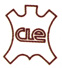 COUNCIL FOR LEATHER EXPORTSReverse Buyer Seller Meet, New Delhi March 25-26, 2022APPLICATION FORM (MAIS)SIGNATURE	& NAME			:DESIGNATION				:DATE & SEAL				:Name of the Company Office AddressMobile No        :Telephone No : Fax No            :Email               :Website           :	Type of Company Private Limited / Proprietor / Partnership Private Limited / Proprietor / Partnership Private Limited / Proprietor / Partnership PAN Card Number CIN Number IEC Number – Mandatory Name of Director  with DIN Numbers Name of the person(s) who will represent the company in the Reverse BSMMembership No with the Council (Mandatory) HS Code of the products displaying in the FairProduction CapacityProduction CapacityProduction CapacityProduction CapacityProduction CapacityProduction CapacityProduction CapacityProductProductProductUnit ofMeasurementAnnual Production CapacityAnnual Production CapacityMain Markets ( Name of countries to which exported)Products to be displayed in the Reverse BSMDetails of ‘Social Audit Compliance’ of your Company, certified by the Agencies i.e. SEDEX etc	                                     Brief History ( of your company with in 150 words)Photos of the display products in high resolution (maximum 6 nos.)Photos of the display products in high resolution (maximum 6 nos.)Photos of the display products in high resolution (maximum 6 nos.)114225336